WHAT TO DO DURING THIS CONFINEMENTPLAY BOARD GAMES                               WATCH A FILM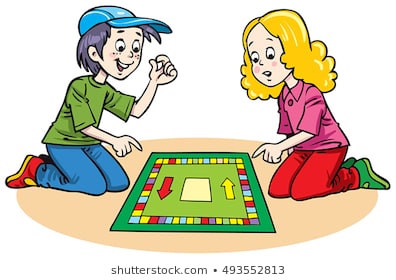 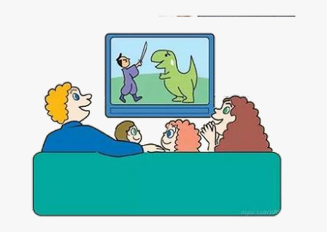 COOK A RECIPE                        CALL YOUR FRIENDS AND FAMILY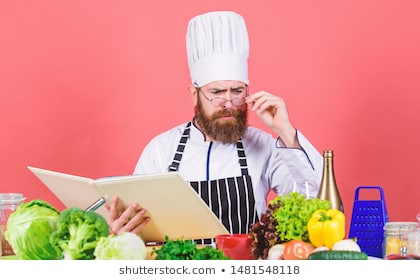 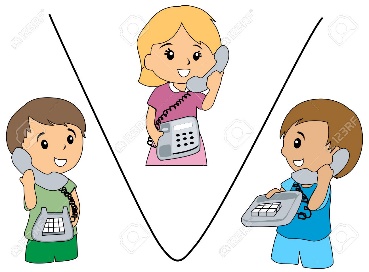 READ A BOOK                                             DANCE PARTY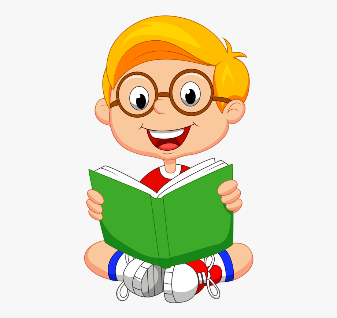 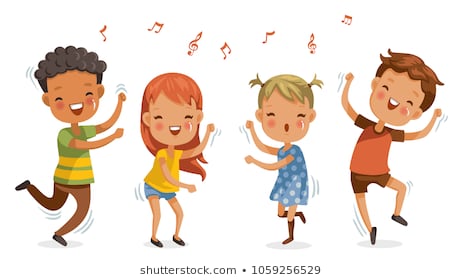 TREASURE HUNT                                         CREATE A MOVIE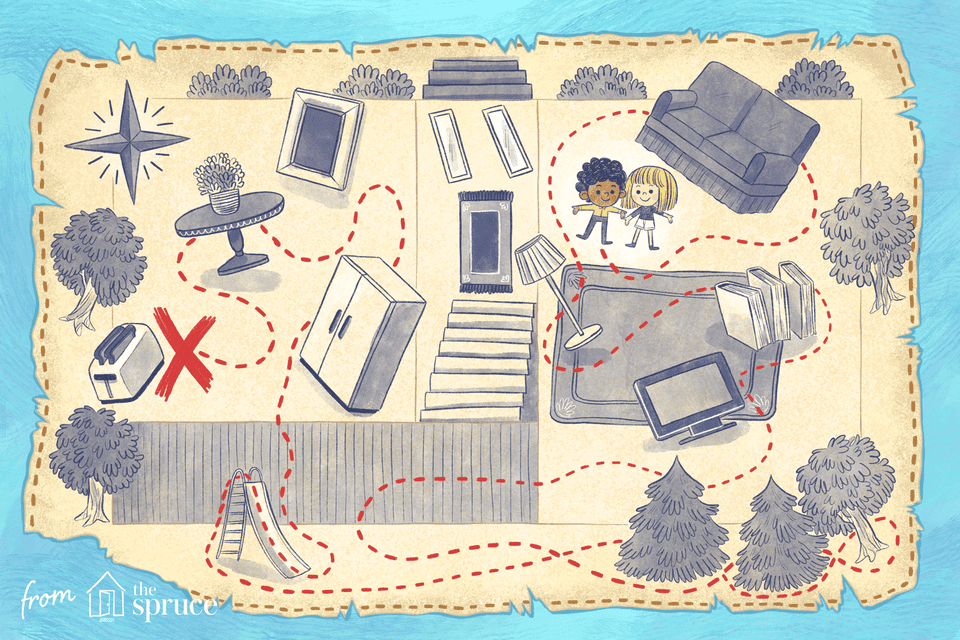 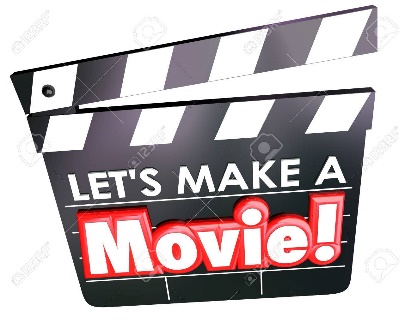 WRITE AN E-MAIL TO A FRIEND                 LISTEN TO MUSIC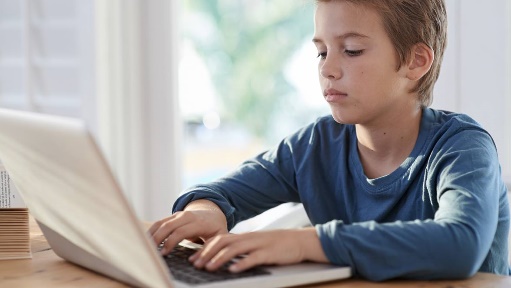 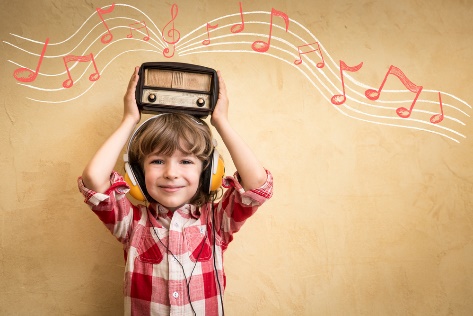 PAINT OR COLOUR                                      MAKE A PUPPET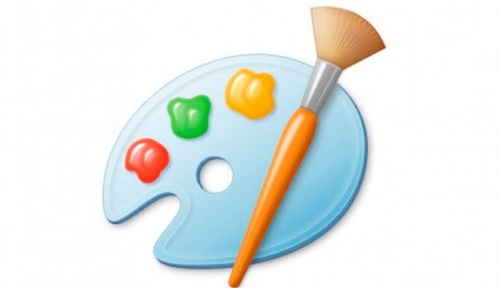 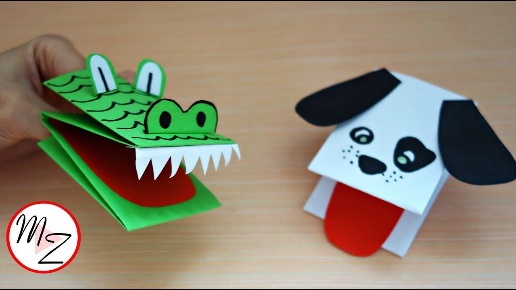 CHANGE THE LYRICS OF A SONG            PRACTICE ORIGAMI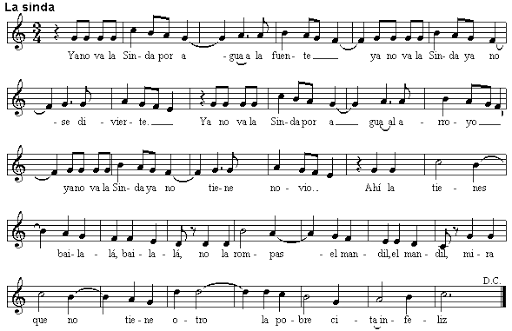 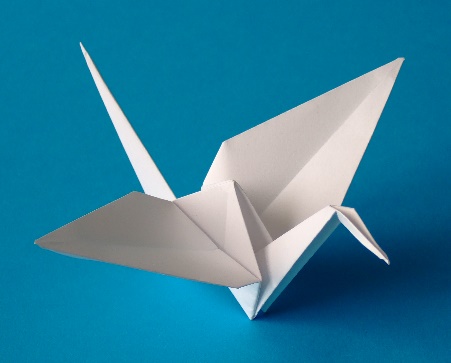 DO A JIGSAW                                            DRAW YOUR OWN COMIC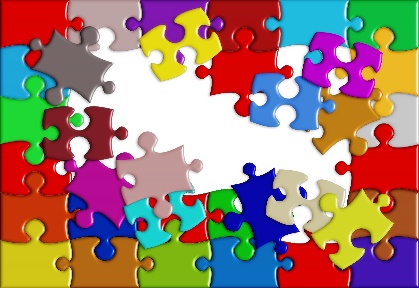 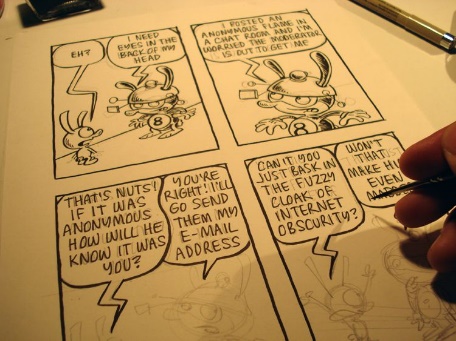 RESOURCES:www.gamestolearnenglish.comwww.agendaweb.orgwww.english-room.comVideos a youtube: wow english tv (songs and stories)Navio MacmillanUs animem a compartir amb la resta de companys/es i amb nosaltres les coses que aneu fent a través de una foto, un video, el mail..